UG.271.PN.  .2017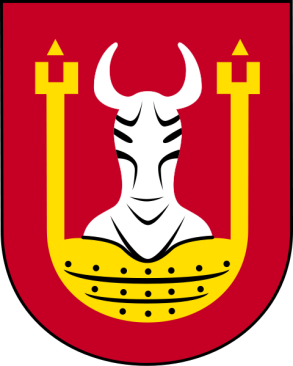 SPECYFIKACJA ISTOTNYCHWARUNKÓW ZAMÓWIENIAZamawiający:		Gmina Bobrowniki			województwo kujawsko - pomorskieTryb zamówienia:    Przetarg nieograniczonyPrzedmiot zamówienia: UsługiOdbiór i zagospodarowanie odpadów komunalnych od właścicieli nieruchomości położonych na obszarze Gminy Bobrowniki i PSZOKkod CPV :90533000-2 - 	Usługi gospodarki odpadami90513100-7 - 	Usługi wywozu odpadów pochodzących z gospodarstw   domowych90514000-3 - 	Usługi recyklingu odpadów90500000-2 - 	Usługi związane z odpadami90000000-7 - 	Usługi odbioru ścieków, usuwania odpadów, oczyszczania/sprzątania i   usługi  ekologiczne    Zatwierdzone do publikacji Przez  Wójta Gminy Bobrowniki ………………………………									  pieczątka i podpisSpecyfikację udostępnia się nieodpłatnie na stronie internetowej www.bip.ugbobrowniki.plI. INFORMACJE OGÓLNE1. Tryb udzielenia zamówienia.Postępowanie o zamówienie publiczne prowadzone jest w trybie przetargu nieograniczonego  o wartości nie przekraczającej kwoty, o jakich mowa w przepisach wydanych na podstawie art. 11 ust.8 w sprawie udzielenia zamówienia publicznego prowadzonego w trybie przetargu nieograniczonego na podstawie      art. 39 ustawy    z dnia 29 stycznia 2004 r. Prawo zamówień publicznych  (Dz.U. 2017 poz. 1579) zwanej dalej      
w skrócie Pzp. Wykonawca ponosi ryzyko nieterminowego dostarczenia wszystkich wymaganych informacji i dokumentów oraz przedłożenia oferty nie w pełni odpowiadającej . pod każdym względem zbiorowi dokumentów związanych z przedmiotowym postępowaniem. Wykonawca ponosi koszty związane ze złożeniem oferty. Zamawiający nie zwraca kosztów udziału w postępowaniu. 2. Użyte w Specyfikacji terminy mają następujące znaczenie:a) Zamawiający – Gmina Bobrowniki,b) Postępowanie – postępowanie prowadzone przez Zamawiającego na podstawie niniejszej Specyfikacji,c)   Specyfikacja – niniejsza Specyfikacja Istotnych Warunków Zamówienia,d) Zamówienie – należy przez to rozumieć zamówienie publiczne, którego przedmiot został w sposób szczegółowy opisany w punkcie III Specyfikacji,e) Wykonawca – osoba fizyczna, osoba prawna albo jednostka organizacyjna nie posiadająca osobowości prawnej, która ubiega się o wykonanie zamówienia, złoży ofertę na wykonanie zamówienia albo zawrze z Zamawiającym umowę w sprawie wykonania zamówienia,f) JST –jednostki samorządu terytorialnego,g) Odpady – należy przez to rozumieć stałe odpady komunalne,h) PSZOK – punkt selektywnej zbiórki odpadów komunalnych,i) Regulamin – Uchwała Nr XX/138/2016 Rady Gminy Bobrowniki z dnia 
28 grudnia 2016r. w sprawie Regulaminu utrzymania czystości i porządku na terenie Gminy Bobrowniki, j) RIPOK – Regionalna Instalacja Przetwarzania Odpadów Komunalnych,k) DPR – Dokument Potwierdzający Recyklingk) Wojewódzki Plan Gospodarki Odpadami – uchwała Nr XXXII/545/17 Sejmiku Województwa Kujawsko – Pomorskiego z 29 maja 2017 r. w sprawie uchwalenia „Planu gospodarki odpadami województwa kujawsko – pomorskiego na lata 2016 – 2022                      z perspektywą na lata 2023 - 2028”,l) Wykonanie Wojewódzkiego Planu Gospodarki Odpadami – uchwała Nr XXXII/546/17 Sejmiku Województwa Kujawsko – Pomorskiego z 29 maja 2017 r. w sprawie wykonania „Planu gospodarki odpadami województwa kujawsko – pomorskiego na lata 2016 – 2022                      z perspektywą na lata 2023 - 2028 ”.II. NAZWA I ADRES ZAMAWIAJĄCEGO.Dane Zamawiającego:Gmina Bobrowniki, ul. Nieszawska 10, 87-617 BobrownikiTel. 54 230 51 32Strona internetowa: www.ugbobrowniki.pl,  www.bip.ugbobrowniki.pl NIP 466 03 44 759Regon 910866519Czas pracy Urzędu Gminy Bobrowniki:Poniedziałek, środa, czwartek od 7.15 do 15.15Wtorek od 7.15 do 16.00Piątek od 7.15 do 14.30III. OPIS PRZEDMIOTU ZAMÓWIENIA.Przedmiotem zamówienia jest świadczenie usług pn. Odbieranie 
i zagospodarowanie stałych odpadów komunalnych z terenu gminy Bobrowniki i PSZOK. Zakres zamówienia dotyczy wszystkich nieruchomości zamieszkałych z terenu gminy Bobrowniki i PSZOK. Wspólny Słownik Zamówień CPV90533000-2  - Usługi gospodarki odpadami90513100-7  - Usługi wywozu odpadów pochodzących z gospodarstw domowych90514000-3  - Usługi recyklingu odpadów90500000-2  - Usługi związane z odpadami90000000-7 - Usługi odbioru ścieków, usuwania odpadów, oczyszczania/sprzątania i usługi ekologiczneIII.A. Ogólna charakterystyka Gminy Bobrowniki w kontekście odbioru                                   i zagospodarowania odpadów (dane na 01października 2017 r.).III.A.1. Liczba mieszkańców zameldowanych na terenie Gminy Bobrowniki wynosi  3208 osób. Liczba osób ujętych w deklaracjach (zamieszkałych na terenie Gminy Bobrowniki) wynosi  2256, w tym: w zabudowie wielolokalowej do 8 lokali zamieszkuje około 80 osób, w zabudowie wielolokalowej powyżej 8 lokali zamieszkuje 59 osób, w zabudowie jednorodzinnej 2154osób. III.A.2. Na terenie gminy Bobrowniki jest 822 gospodarstw domowych (budynki wielo i jednorodzinne), co  w podziale na sołectwa przedstawia się następująco : Bobrowniki – 311, Bobrownickie Pole - 145, Bógpomóż - 54, Białe Błota – 19, Gnojno – 84, Brzustowa – 13, Polichnowo – 43 Rachcin – 99, Rybitwy – 54. Na terenie Gminy znajduje się 20 nieruchomości osób prawnych oraz 8 nieruchomości zamieszkałych, gdzie prowadzona jest działalność gospodarcza.III.A.3. Powierzchnia gminy – 95 km2.III.A.4. W Gminie Bobrowniki w roku 2016 zebrana była następująca ilość odpadów: zmieszane  340,640 Mg, segregowane – 447,967 Mg od 688 właścicieli nieruchomości.III. B. Szczegółowy opis przedmiotu zamówienia III. B.1. Wymogi dotyczące przekazywania odpadów:a) Wykonawca zobowiązany jest do przestrzegania w trakcie realizacji  zamówienia przepisów prawa, w szczególności takich jak: ustawa z dnia  2 lipca 2004 r. o swobodzie działalności  gospodarczej(Dz. U. z 2016 r. poz. 1829       z późn. zm.), ustawa z dnia 14 grudnia 2012 r. o odpadach (Dz. U. z 2016 r., poz. 1987 z późn. zm ), ustawa z dnia 13 września 1996 r. o utrzymaniu czystości i porządku w gminach (Dz. U. z 2017 poz. 1289) , ustawa z dnia 27 kwietnia 2001 r. Prawo ochrony środowiska  (Dz.U. 
z 2017 r. poz. 519 z późn. zm), ustawa z dnia 11 września 2015 r. o zużytym sprzęcie elektrycznym 
i elektronicznym (Dz. U. z 2015r. poz. 1688 ),ustawa z dnia 24 kwietnia 2009 r. o bateriach i akumulatorach (Dz. U. 
z 2016r. poz. 1803 z poen zm..),ustawa z dnia 18 lipca 2001 r. Prawo wodne ( Dz. U. z 2017r., poz. 1121ze zm.),rozporządzenie Ministra Środowiska z dnia 16 czerwca 2009 r.  w sprawie bezpieczeństwa i higieny pracy przy gospodarowaniu odpadami komunalnymi (Dz. U. 2009 r., nr 104 poz. 868), rozporządzenie Ministra Środowiska z dnia 12 grudnia 2014 r. w sprawie wzorów dokumentów stosowanych na potrzeby ewidencji i odpadów (Dz. U. 2014 poz. 1973),rozporządzenie Ministra Środowiska z dnia 9 grudnia 2014 r. w sprawie katalogu odpadów (Dz. U. 2014r.,  poz. 1923),rozporządzenie Ministra Środowiska z dnia 8 grudnia 2010 r. w sprawie zakresu informacji oraz wzorów formularzy służących do sporządzania 
i przekazywania zbiorowych zestawień danych o odpadach (Dz. U. 2010r.nr. 249, poz. 1674), rozporządzenie Ministra Środowiska z dnia 29 maja 2012 r. w sprawie poziomów recyklingu, przygotowania do ponownego użycia i odzysku innymi metodami niektórych frakcji odpadów komunalnych (Dz. U. 2012 r., poz. 645),rozporządzenie Ministra Środowiska z dnia 15 maja 2012 r. w sprawie wzorów sprawozdań o odebranych odpadach komunalnych, odebranych nieczystościach ciekłych oraz realizacji zadań z zakresu gospodarowania odpadami komunalnymi     (Dz. U. 2012 r., poz. 630), rozporządzenie Ministra Środowiska z dnia 25 maja 2012 r. w sprawie poziomów ograniczenia masy odpadów komunalnych ulegających biodegradacji przekazywanych do składowania oraz sposobu obliczania poziomu ograniczenia masy tych odpadów (Dz. U. z 2012 r., poz. 676),rozporządzenie Ministra Środowiska z dnia 11stycznia 2013 r. w sprawie szczegółowych wymagań w zakresie odbierania odpadów komunalnych od właścicieli nieruchomości (Dz. U. Z 2013 r., poz. 122)uchwała Nr XX/138/2016 Rady Gminy Bobrowniki z dnia 28 grudnia 2017r. w sprawie Regulaminu utrzymania czystości i porządku na terenie Gminy Bobrowniki   (Dz. Urz. Woj. Kuj.-Pom. z 2017 r., poz. 229), uchwała nr XX/139/2016 Rady Gminy Bobrowniki z dnia 28 grudnia 2016r. w sprawie szczegółowego sposobu i zakresu świadczenia usług w zakresie odbierania odpadów komunalnych od właścicieli nieruchomości w zamian za uiszczoną przez właściciela nieruchomości opłatę za gospodarowanie odpadami komunalnymi (Dz. Urz. Woj. Kuj. – Pom.
 z 2017, poz. 231), uchwałą Nr XXXII/545/17 Sejmiku Województwa Kujawsko – Pomorskiego   z 29 maja 2017 r. w sprawie uchwalenia „Planu gospodarki odpadami województwa kujawsko – pomorskiego na lata 2016 – 2022 
z perspektywą na lata 2023 –2028”,uchwałą Nr XXXII/546/17 Sejmiku Województwa Kujawsko –Pomorskiego z 29 maja 2017 r. w sprawie wykonania „ Planu gospodarki odpadami województwa kujawsko – pomorskiego na lata 2016 – 2022
 z perspektywą na lata 2023 –2028”,b) Wykonawca podczas realizacji zamówienia zapewni osiągnięcie odpowiednich poziomów recyklingu, przygotowania do ponownego użycia 
i odzysku innymi metodami oraz ograniczenia masy odpadów komunalnych ulegających biodegradacji przekazywanych do składowania, w stosunku 
do faktycznie odebranej ilości odpadów komunalnych, zgodnie z :art. 3 ust. 2 pkt.7, art. 3b i art. 3c ustawy z dnia 13 września  1996r.
 o utrzymaniu czystości i porządku w gminach  (Dz. U. z 2017r. poz.1289)rozporządzeniem Ministra Środowiska z 29 maja 2012 r. w sprawie poziomów recyklingu, przygotowania do ponownego użycia i odzysku innymi metodami niektórych frakcji odpadów komunalnych (Dz. U. 2012 r., poz. 645),rozporządzeniem Ministra Środowiska z 25 maja 2012 r. w sprawie  poziomów ograniczania masy odpadów komunalnych ulegających biodegradacji przekazywanych do składowania oraz sposobu obliczania poziomu ograniczania masy tych odpadów      (Dz. U. z 2012 r., poz. 676),uchwałą Nr XXXII/545/17 Sejmiku Województwa Kujawsko – Pomorskiego                     z 29 maja 2017 r. w sprawie uchwalenia „ Planu gospodarki odpadami województwa kujawsko – pomorskiego na lata 2016 – 2022 z perspektywą na lata 2023 –2028”,uchwałą Nr XXXII/546/17 Sejmiku Województwa Kujawsko –Pomorskiego                          z 29 maja 2017 r. w sprawie wykonania „Planu gospodarki odpadami województwa kujawsko – pomorskiego na lata 2016 – 2022 z perspektywą na lata 2023 –2028”,c) Wykonawca zobowiązany będzie do zaoferowania, a na wniosek  właścicieli nieruchomości dostarczenia i ustawienia na terenie nieruchomości pojemników na odpady zmieszane i popiół na czas realizacji przedmiotowego zamówienia lub na inny okres. Zakres świadczenia tej usługi Wykonawca ustali indywidualne z właścicielami nieruchomości na podstawie umowy cywilno – prawnej. Wykonawca dostarczy pojemniki nie później niż         do 31 grudnia 2017r., ustawione zostaną one przez  Wykonawcę w miejscach uzgodnionych    z właścicielami nieruchomości. d) Wykonawca zobowiązany będzie do dostarczenia bez wnoszenia przez właściciela nieruchomości dodatkowych opłat, worków do selektywnej zbiórki odpadów komunalnych zgodnie z pkt C ppkt. 1 lit. b Rozdział III SIWZ.e) W dniu podpisania umowy Wykonawca otrzyma od Zamawiającego szczegółowy wykaz właścicieli nieruchomości, z których odbierane będą  stałe odpady komunalne. f) Jeśli podczas odbierania odpadów dojdzie do uszkodzenia lub zniszczenia 
z winy Wykonawcy pojemników będących własnością właściciela nieruchomości, z którym Wykonawca nie ma podpisanej umowy cywilno-prawnej, Wykonawca w trakcie realizacji  zamówienia zobowiązany będzie do wymiany pojemników na swój koszt. g) Za szkody w majątku Zamawiającego lub osób trzecich spowodowane
 w trakcie odbioru odpadów odpowiedzialność ponosi Wykonawca. h) Wykonawca zobowiązany będzie także do zebrania odpadów leżących obok pojemników jeśli będzie to wynikiem jego działania. i) Wykonawca zobowiązany będzie w ramach umowy do przygotowania harmonogramu odbioru odpadów oraz do jego dystrybucji wśród właścicieli nieruchomości po uprzednim skonsultowaniu go z Zamawiającym. Wykonawca zobowiązany będzie również do dystrybucji wśród właścicieli nieruchomości innych dokumentów związanych z Systemem Gospodarki Odpadami o ile nie będą one wymagały potwierdzenia odbioru.j) Wykonawca od 01.01.2017 r. do czasu zorganizowania przez Zamawiającego Punktu Selektywnej Zbiórki Odpadów Komunalnych (PSZOK) na terenie Gminy Bobrowniki będzie zobowiązany dostarczyć we wskazanym przez Zamawiającego terminie oraz na wskazane przez niego miejsce odpowiednie pojemniki lub inny sprzęt techniczny do odbioru odpadów, które powinny trafić do PSZOK.  Odbiór następujących odpadów następował będzie bez pobierania dodatkowej opłaty:Przeterminowane lekiChemikalia oraz zużyte oponyZużyte baterie i akumulatoryZużyty sprzęt elektryczny i elektronicznyMeble i odpady wielkogabarytoweOdpady budowlane i rozbiórkoweTekstylia i odzieżPowstające w gospodarstwach domowych odpady niebezpieczne (resztki farb, lakierów, klejów, żywic, środków do konserwacji i ochrony drewna oraz opakowania po nich, rozpuszczalniki, środki czyszczące, substancje do wywabiania plami opakowania po nich, pojemniki po aerozolach, pozostałości po domowych środkach do dezynfekcji i dezynsekcji, środki ochrony roślin oaz opakowania po nich, lampy fluoroscencyjne i inne odpady zawierające rtęć w tym świetlówki, termometry, przełączniki, zużyte kartridże i tonery, przepracowane oleje zebrane w sposób selektywny).k) Wykonawca zobowiązany będzie także do  dostarczenia, ustawienia 
w wyznaczonych przez Zamawiającego aptekach i budynkach użyteczności publicznej  pojemników do selektywnego zbierania przeterminowanych leków
i baterii.l) Wykonawca w ramach realizacji przedmiotu zamówienia nie będzie mógł  mieszać selektywnie zebranych odpadów komunalnych z niesegregowanymi (zmieszanymi) odpadami komunalnymi.ł) Wykonawca zobowiązany będzie do monitorowania obowiązku ciążącego  na właścicielu nieruchomości w zakresie selektywnego zbierania odpadów komunalnych. W przypadku stwierdzenia, że właściciel nieruchomości nie wywiązuje się z obowiązku w zakresie segregacji odpadów, Wykonawca odbiera odpady jako niesegregowane (zmieszane) odpady komunalne. Wykonawca zobowiązany będzie w terminie 5 dni roboczych od dnia zaistnienia opisanej sytuacji do pisemnego lub drogą elektroniczną poinformowania Zamawiającego            o niewywiązaniu się z obowiązków segregacji odpadów przez właściciela nieruchomości. Do informacji Wykonawca zobowiązany będzie załączyć dokumentację – zapis cyfrowy wykonany przez aparaturę  ( aparat cyfrowy lub kamera oraz urządzenie GPS ) znajdującą się na samochodzie odbierającym odpady 
z nieruchomości lub inny materiał dokumentujący zdarzenie i protokół 
z zaistnienia takiego zdarzenia. Z dokumentacji musi jednoznacznie wynikać, jakiej dotyczy nieruchomości, w jakim dniu i o jakiej godzinie doszło do ustalenia ww. zdarzenia. Dokumentacja będzie podpisana przez Wykonawcę 
i będzie zawierać także dane osobowe świadków.m) Wykonawca zobowiązany będzie do ważenia wszystkich odebranych  odpadów komunalnych na legalizowanej wadze.n) Wykonawca zobowiązany będzie do dostarczenia odpadów na własny koszt do instalacji przewidzianej jako zastępczej obsługi w przypadku awarii regionalnej instalacji. III.B.2. Instalacja do jakiej mogą trafić odpady:Odpady zebrane od właścicieli nieruchomości z terenu Gminy Bobrowniki Wykonawca zobowiązany będzie zagospodarować (odbiór, transport, poddanie odzyskowi lub unieszkodliwianiu) zgodnie z Wojewódzkim Planem Gospodarki Odpadami, tj. Region 3 Lipnowsko-Rypiński co oznacza, że zebrane na terenie Gminy Bobrowniki odpady komunalne mogą trafić do jednego ze wskazanych w Planie RIPOK-ów. W przypadku frakcji odpadów selektywnie zebranych w ramach zagospodarowania odpadów, Wykonawca zobowiązany będzie do ich przekazania do instalacji odzysku i unieszkodliwiana, zgodnie z hierarchią postępowania z odpadami, o której mowa  w art. 7 ustawy z 14 grudnia 2012 r. o odpadach. III.B.3. Rodzaj, częstotliwość i sposób odbioru stałych odpadów komunalnych:Odpady komunalne będą odbierane przez Wykonawcę z posesji, z miejsca wskazanego przez właściciela nieruchomości (altanki śmietnikowe i wyznaczone miejsca na pojemniki).Niesegregowane (zmieszane) odpady komunalne (kod 200301)  zbierane będą do pojemników ustawionych w miejscach wskazanych przez właściciela nieruchomości (altanki śmietnikowe i wyznaczone miejsca na pojemniki) dwa razy w miesiącu. Wykonawca odbiera od właścicieli każdą ilość niesegregowanych (zmieszanych) odpadów komunalnych.Selektywnie zbierane odpady komunalne na terenie Gminy Bobrowniki zbierane będą:w zabudowie budynkami jednorodzinnymi i wielolokalowymi do 8 lokali włącznie do worków, o jakich mowa w pkt. C.1. opisu przedmiotu zamówienia. Worki do selektywnej zbiórki odpadów muszą posiadać oznaczenie określające rodzaj gromadzonego odpadu. Częstotliwość odbierania przez Wykonawcę tych odpadów:worki koloru brązowego – bioodpady w tym odpady zielone dwa razy w miesiącu,worki koloru żółtego - tworzywa sztuczne oraz opakowania wielomateriałowe - co cztery tygodnieworki koloru zielonego – szkło – co osiem tygodniworki koloru białego – opakowania z metali - co cztery tygodnieworki koloru niebieskiego – opakowania z papieru, papier i tektura – co cztery tygodniepojemniki z napisem popiół – popiół (kod 20 01 99) w okresie od 1 października do 30 kwietnia – 2 razy w miesiącuw okresie od 1 maja do 30 września – co osiem tygodniW zabudowie budynkami wielolokalowymi powyżej 8 lokali odbywać się będzie do worków, o jakich mowa w pkt. C.1. opisu przedmiotu zamówienia. Częstotliwość odbierania przez Wykonawcę tych odpadów: worki koloru brązowego - bioodpady, w tym odpady zielone dwa razy w miesiącuworki koloru żółtego - tworzywa sztuczne oraz opakowania wielomateriałowe - co cztery tygodnieworki koloru zielonego - szkło – co osiem tygodniworki koloru białego – opakowania z metali - co cztery tygodnieworki koloru niebieskiego – opakowania z papieru, papier i tektura – co cztery tygodniepojemniki z napisem popiół – popiół: w okresie od 1 października do 30 kwietnia –2 razy w miesiącuw okresie od 1 maja do 30 września – co osiem tygodniCzęstotliwość odbierania odpadów komunalnych z Punktu Selektywnego Zbierania Odpadów Komunalnych a) odbiór odpadów zgromadzonych w PSZOK-u będzie odbywał się z częstotliwością (PSZOK) dopasowaną do potrzeb, na zgłoszenie Zamawiającego jednak nie rzadziej niż 6 razy w roku.b) zakłada się lokalizację PSZOK w miejscowości Bobrowniki. c) zakłada się, że do PSZOK-u będą trafiały niewielkie ilości odpadów szkła, tworzyw sztucznych, papieru i tektury oraz metali ze względu na prowadzenie odbioru wyżej wymienionych frakcji odpadów bezpośrednio od właścicieli nieruchomości. III.B.4. Standardy sanitarne dotyczące wykonywania zamówienia:Wykonawca zobowiązany jest do realizacji zamówienia uwzględniając zapisy:ustawy z dnia 14 grudnia 2012 r. o odpadach, rozporządzenia Ministra Środowiska w sprawie wymagań odbierania odpadów komunalnych od właścicieli nieruchomości,rozporządzenia Ministra Środowiska w sprawie bezpieczeństwa i higieny pracy przy gospodarowaniu odpadami komunalnymi, Regulaminu utrzymania czystości i porządku na terenie Gminy BobrownikiIII.B.5. Obowiązki dotyczące prowadzenia dokumentacji związanej z realizacją  zamówienia:a) Wykonawca jest zobowiązany do przedkładania Zamawiającemu raportów kwartalnych zawierających informacje o ilości i rodzaju pojemników znajdujących się na nieruchomościach, które obsługuje Wykonawca. Ponadto Wykonawca zobowiązany będzie sporządzić i przekazać Zamawiającemu imienny wykaz zmian w ilości i rodzaju pojemników,które nastąpiły w danym kwartale.b) Wykonawca będzie zobowiązany do dostarczania Zamawiającemu w wersji papierowej sprawozdań półrocznych o jakich mowa w art. 9 n ustawy o Utrzymaniu czystości i porządku w gminach. Sprawozdania powinny być sporządzone zgodnie z rozporządzeniem Ministra Środowiska z 15 maja 2012 r. w sprawie wzorów sprawozdań o odebranych odpadach komunalnych, odebranych nieczystościach ciekłych oraz realizacji zadań z zakresu gospodarowania odpadami, a w przypadku zmiany rozporządzenia, zgodnie z obowiązującymi wzorami druków. W przypadku, gdy Wykonawca wyłoniony w drodze przetargu będzie wykonywał usługę odbioru stałych odpadów komunalnych od właścicieli nieruchomości niezamieszkałych i osób prowadzących działalność gospodarczą na terenie Gminy Bobrowniki zobowiązany będzie do dostarczania Zamawiającemu osobnych sprawozdań o jakich mowa w art.  9n ustawy o Utrzymaniu czystości i porządku w gminach  dotyczących tych nieruchomości.c) W celu umożliwienia sporządzenia przez Zamawiającego rocznego sprawozdania z realizacji zadań z zakresu gospodarowania odpadami komunalnymi, o którym mowa w art. 9q ustawy, Wykonawca zobowiązany będzie przekazać Zamawiającemu niezbędne informacje umożliwiające sporządzenie sprawozdania. d) Wykonawca zobowiązany będzie również do przedkładania Zamawiającemu innych informacji nt. odbioru, unieszkodliwiania i segregacji odpadów jeśli w trakcie realizacji zamówienia na Zamawiającego nałożony zostanie obowiązek sporządzania innych sprawozdań z zakresu gospodarki odpadami. Dotyczy to tylko informacji w posiadaniu, których będzie Wykonawca a nie Zamawiający.e) Wykonawca zobowiązany będzie do przedkładania Zamawiającemu najpóźniej wraz            z fakturą za dany okres rozliczeniowy raportów wagowych zawierających wyszczególnienie miejsca odbioru odpadów oraz ilości i rodzaju odebranych odpadów (zgodnie z obowiązująca klasyfikacją odpadów), na których znajdować się winna adnotacja, że odpady pochodzą          z terenu gminy Bobrowniki oraz protokołu wykonania usług.f) Wykonawca zobowiązany będzie do przekazywania Zamawiającemu kart przekazania odpadów do RIPOK-ów bądź innej jednostki do odbioru odpadów selektywnie zebranych zgodnie z obowiązującymi wzorami, o jakich mowa w rozporządzeniu Ministra Środowiska       z 12 grudnia 2014 r. w sprawie wzorów stosowanych na potrzeby ewidencji i odpadów, rozporządzeniu Ministra Środowiska z dnia 8 grudnia 2010 r. w sprawie zakresu informacji oraz wzorów formularzy służących do sporządzania i przekazywania zbiorczych zestawień danych o odpadach. Wykonawca zobowiązany będzie ponadto do dostarczania Zamawiającemu Dokumentów Potwierdzających Recykling (DPR) zgodnych z Rozporządzeniem Ministra Środowiska z dnia 19 grudnia 2006 r. w sprawie dokumentów potwierdzających odzysk i odrębnie recykling.III.C. Wykaz urządzeń do gromadzenia odpadów.III.C.1. Urządzenia do gromadzenia odpadów i ich wielkość:a) Do zbierania niesegregowanych (zmieszanych) odpadów komunalnych stosowane będą pojemniki o pojemności: 80 l, 120 l, 240 l, 1100 l. Każda nieruchomość musi być wyposażona w co najmniej 1 pojemnik o pojemności minimum 80 l. Pojemniki powinny być oznaczone napisem: „Odpady zmieszane”, „popiół”.b) Do zbierania odpadów innych niż zmieszane będą stosowane worki o pojemności 35 l, 60 l, 120 l. Każda  nieruchomość musi być wyposażona przez Wykonawcę w komplet worków do selektywnego zbierania odpadów o pojemności co najmniej 30 l na osobę. Wykonawca zobowiązany będzie po zabraniu worka z odpadami z nieruchomości do pozostawienia nowego worka na dany rodzaj odpadu. Wszystkie worki powinny charakteryzować się odpowiednią wytrzymałością mechaniczną. Worki do zbierania stałych odpadów komunalnych powinny być oznaczone zgodnie z poniższym:worki koloru żółtego do zbierania tworzyw sztucznych, metalu opakowań wielomateriałowych oraz papieru i tektury  worki  koloru zielonego do zbierania szkławorki koloru brązowego do zbierania bioodpadów, worki koloru białego – do zbierania opakowań z metali worki koloru niebieskiego – do zbierania opakowań z papieru, papieru i tektury III.C.2. Sprzęt techniczny:Wykonawca zobowiązany będzie realizować zamówienie przy wykorzystaniu minimum sprzętu, o jakim mowa w Rozdziale IX SIWZ. Ponadto zamawiający wymaga, aby każdy pojazd do odbierania odpadów posiadał zamontowaną kamerę, aparat lub inne urządzenie cyfrowe, które umożliwi monitorowanie i kontrolę segregacji odpadów na terenie poszczególnych nieruchomości. W zakresie utrzymania odpowiedniego stanu sanitarnego pojazdów i urządzeń należy zapewnić, aby urządzenia te utrzymane były we właściwym stanie technicznym i sanitarnym. Pojazdy i urządzenia muszą być zabezpieczone przed niekontrolowanym wydostawaniem się na zewnątrz odpadów podczas ich magazynowania, przeładunku a także transportu. Pojazdy i urządzenia muszą być poddawane myciu i dezynfekcji z częstotliwością gwarantującą zapewnienie im właściwego stanu sanitarnego, nie rzadziej niż raz na miesiąc, a w okresie letnim, nie rzadziej niż raz na 2 tygodnie – Wykonawca zobowiązany będzie posiadać dokumenty potwierdzające wykonanie tych czynności. Pojazdy muszą na koniec dnia roboczego być opróżnione z odpadów i być zaparkowane wyłącznie na terenie bazy magazynowo – transportowej. IV. ZAMÓWIENIE UZUPEŁNIAJACE.Zamawiający nie przewiduje zamówień uzupełniających, o jakich mowa w art. 67 ust. 1 pkt. 6 Pzp.V. OFERTY WARIANTOWE I CZĘŚCIOWE.Zamawiający nie dopuszcza składania ofert wariantowych i częściowych.VI. UMOWA RAMOWA.Zamawiający nie przewiduje zawarcia umowy ramowej.VII. AUKCJA ELEKTRONICZNA.Zamawiający nie przewiduje aukcji elektronicznej.VIII. TERMIN WYKONANIA ZAMÓWIENIA.Zamówienie będzie realizowane przez Wykonawcę w okresie od 1 stycznia 2018 r. do 31 grudnia 2019 r.IX. OPIS WARUNKÓW UDZIAŁU W POSTĘPOWANIU ORAZ OPIS SPOSOBU DOKONYWANIA OCENY SPEŁNIENIA TYCH WARUNKÓW.IX.A. O udzielenie zamówienia mogą się ubiegać wykonawcy, którzy:1. Nie podlegają wykluczeniu. 2. Spełniają warunki udziału w postępowaniu, które zostały określone przez Zamawiającego w ogłoszeniu o zamówieniu oraz SIWZ3. O udzielenie zamówienia mogą się ubiegać wykonawcy, którzy spełniają warunki udziału w postępowaniu w zakresie:IX. A. 1. posiadania  uprawnień do prowadzenia określonej działalności zawodowej. Warunek ten zostanie  spełniony, jeśli wykonawca:a) będzie posiadał aktualne zaświadczenie o wpisie do rejestru działalności regulowanej  w Gminie Bobrowniki zgodnie z art. 9 c ust. 1 ustawy o utrzymaniu czystości i porządku   w gminach.b) będzie posiadał aktualne zaświadczenie o wpisie do rejestru, o którym mowa w art. 49 ustawy z dnia 14 grudnia 2012 r. o odpadach lub zezwolenie na transport odpadów (Dz. z 2013 r., poz.  21 z późn. zm.).Zamawiający dokona oceny spełniania wyżej wymienionych warunków, stosując formułę spełnia - nie spełnia na podstawie dokumentów załączonych przez Wykonawcę do oferty.IX.A.2 Sytuacji ekonomicznej lub finansowej. Zamawiający nie precyzuje tego warunku. Potwierdzeniem sytuacji ekonomiczno – finansowej zapewniającej wykonanie zamówienia będzie oświadczenie wykonawcy o spełnianiu warunków udziału w postępowaniu na podstawie art.25a ust. 1 ustawy Pzp. IX.A.3 Zdolności technicznej lub zawodowej Warunek ten będzie spełniony, jeśli: a) wykonawca wykaże, że w okresie ostatnich 3 lat przed upływem terminu składania ofert wykonał, a jeżeli okres prowadzenia działalności jest krótszy – wykonał w tym okresie, minimum jedną usługę odbioru odpadów komunalnych od właścicieli nieruchomości w sposób ciągły przez okres minimum 12 miesięcy. Ponadto wykaże, że w trakcie wykonywania ww. usługi lub usług zebrał odpady o masie łącznej minimum 160 Mg.lub- wykonał w tym okresie, a w przypadku świadczeń okresowych lub ciągłych również wykonuje usługi polegające na odbiorze odpadów komunalnych w systemie odpadów zmieszanych i selektywnych u źródła z co najmniej 600 nieruchomości. b) będzie dysponował bazą magazynowo – transportową usytuowaną na terenie Gminy Bobrowniki lub w odległości nie większej niż 60 km od granic tej gminy. Baza powinna być usytuowana na terenie, do którego Wykonawca posiada tytuł prawny. Teren bazy musi być zabezpieczony w sposób uniemożliwiający wstęp osobom nieupoważnionym. Miejsce do parkowania pojazdów na bazie powinno być zabezpieczone przed emisją zanieczyszczeń do gruntu. Na terenie bazy muszą być zabezpieczone miejsca do magazynowania selektywnie zebranych odpadów komunalnych w przypadku gdy na terenie bazy będą magazynowane odpady, które będą zabezpieczone przed emisją zanieczyszczeń do gruntu oraz zabezpieczone przed działaniem czynników atmosferycznych. Teren bazy magazynowo – transportowej musi być wyposażony w urządzenia lub systemy zapewniające zagospodarowanie wód opadowych i ścieków przemysłowych, pochodzących z terenu bazy zgodnie z wymaganiami określonymi w przepisach ustawy Prawo wodne. Baza magazynowo – transportowa musi być wyposażona w: miejsca przeznaczone do parkowania pojazdów, pomieszczenie socjalne dla pracowników odpowiadające ilości zatrudnionych osób,miejsca do magazynowania selektywnie zebranych odpadów z grupy odpadów komunalnych, legalizowaną samochodową wagę najazdową – w przypadku gdy na terenie bazy następuje magazynowanie odpadów. Na terenie bazy powinny znajdować się także:punkt bieżącej konserwacji i naprawy pojazdów, miejsca do mycia i dezynfekcji pojazdów (o ile czynności te nie będą wykonywane przez uprawnione podmioty zewnętrzne poza terenem bazy).Na terenie bazy muszą znajdować się urządzenia do selektywnego gromadzenia odpadów komunalnych przed ich transportem do miejsc przetwarzania. c) Będzie dysponował co najmniej: 2 pojazdami przystosowanymi do odbierania zmieszanych odpadów komunalnych, 2 pojazdami przystosowanymi do odbierania selektywnie zbieranych odpadów komunalnych, 1 pojazdem do odbierania odpadów bez funkcji kompaktującej. Pojazdy te muszą: być trwale i czytelnie oznakowane w widocznym miejscu nazwą firmy oraz danymi teleadresowymi podmiotu odbierającego odpady komunale od właścicieli nieruchomości. posiadać konstrukcję zabezpieczającą przed rozwiewaniem i rozpylaniem przewożonych odpadów oraz minimalizującą oddziaływanie czynników atmosferycznych na odpady. być wyposażone w system monitoringu bazującego na systemie pozycjonowania satelitarnego umożliwiające trwałe zapisywanie, przechowywanie i odczytywanie danych o położeniu pojazdu i miejscach postoju oraz czujników zapisujących dane o miejscach wyładunku odpadów umożliwiających weryfikację tych danych przez Zamawiającego. być wyposażone w narzędzia lub urządzenia umożliwiające sprzątanie terenu po opróżnieniu pojemników. mieć zamontowaną kamerę lub inne urządzenia, które umożliwią monitorowanie i kontrolę segregacji odpadów na terenie poszczególnych nieruchomości.Dopuszcza się wyposażenie pojazdów w urządzenie do ważenia odpadów komunalnych. d) wykonawca musi dysponować workami o pojemności minimum 30 l na osobę dla każdego rodzaju odpadów dla właścicieli nieruchomości objętych przedmiotem zamówienia. Worki muszą odpowiadać wymogom, o jakich mowa w pkt. III.C.1 opisu przedmiotu zamówienia SIWZ. Ponadto w przypadku zmian w złożonych deklaracjach przez właścicieli nieruchomości lub złożenia nowych deklaracji Wykonawca musi dysponować dodatkowymi workami w ilości zgodnej z ilością osób zgłoszonych w deklaracji. O ww. zmianach wykonawca zostanie poinformowany przez zamawiającego w terminie 7 dni roboczych od złożenia nowej deklaracji przez właściciela nieruchomości.e) wykonawca musi posiadać oprogramowanie umożliwiające generowanie sprawozdań zgodnie z ustawą z 13 września 1996 r. o utrzymaniu czystości i porządku w gminach wraz z aktualnymi licencjami na ww. oprogramowanie (np. MS Office). Zamawiający do obsługi systemu gospodarowania odpadami komunalnymi posiada program „Opłaty lokalne” firmy INFO-SYSTEM s.j. Zamawiający dokona oceny spełniania wyżej wymienionych warunków, stosując formułę spełnia - nie spełnia na podstawie dokumentów załączonych przez Wykonawcę do oferty.IX.A.4. W przypadku wykonawców wspólnie ubiegających się o udzielenie zamówienia: 1) Każdy z nich musi spełniać warunki udziału w postępowaniu w zakresie uprawnień do prowadzenia określonej działalności zawodowej w zakresie w jakim będzie świadczył usługę,
2) Łącznie muszą spełniać warunki udziału w postępowaniu zakresie Sytuacji ekonomicznej lub finansowej oraz zdolności technicznej lub zawodowej.
Ocena spełnienia warunków udziału w postępowaniu  dokonywana będzie na zasadzie spełnia/nie spełnia oparciu o  złożone przez wykonawców oświadczenia i dokumenty.
 Nie spełnienie przez wykonawcę choćby jednego z warunków opisanych powyżej skutkować będzie wykluczeniem wykonawcy z udziału w postępowaniu. IX.A.5 Korzystanie przez wykonawcę ze zdolności technicznych lub sytuacji ekonomicznej innych podmiotów:
1) Wykonawca może w celu potwierdzenia spełniania warunków udziału w postępowaniu, w stosownych sytuacjach, polegać na zdolnościach technicznych lub zawodowych lub sytuacji finansowej lub ekonomicznej innych podmiotów,
niezależnie od charakteru prawnego łączących go z nim stosunków prawnych.
2) Wykonawca, który polega na zdolnościach lub sytuacji innych podmiotów, musi udowodnić zamawiającemu, że realizując zamówienie, będzie dysponował niezbędnymi zasobami tych podmiotów, w szczególności przedstawiając
zobowiązanie tych podmiot do oddania mu do dyspozycji niezbędnych zasobów na potrzeby realizacji zamówienia.
3) Zamawiający ocenia, czy udostępniane wykonawcy przez inne podmioty zdolności techniczne lub zawodowe lub ich sytuacja finansowa lub ekonomiczna, pozwalają na wykazanie przez wykonawcę spełniania warunków udziału w postępowaniu oraz bada, czy nie zachodzą wobec tego podmiotu podstawy wykluczenia, o których mowa w art. 24ust. 1 pkt 13-22 i ust. 5 ustawy Pzp. 4) W odniesieniu do warunków dotyczących, kwaliﬁkacji zawodowych lub doświadczenia, wykonawcy mogą polegać na zdolnościach innych podmiotów, jeśli podmioty te zrealizują roboty budowlane lub usługi, do realizacji których te
zdolności SA wymagane.
5) Wykonawca, który polega na sytuacji ﬁnansowej lub ekonomicznej innych podmiotów, odpowiada solidarnie z podmiotem, który zobowiązał sie do udostępnienia zasobów, za szkodę poniesioną przez zamawiającego powstałą
wskutek nieudostępnienia tych zasobów, chyba ze za nieudostępnienie zasobów nie ponosi winy.
6) Jeżeli zdolności techniczne lub zawodowe lub sytuacja ekonomiczna lub ﬁnansowa, podmiotu, o którym mowa w ust.1 art. 22a ustawy Pzp, nie potwierdzają spełnienia przez wykonawcę warunków udziału w postępowaniu lub zachodzą wobec tych podmiotów podstawy wykluczenia, zamawiający żąda, aby wykonawca w terminie określonym przez zamawiającego:
a) zastąpił ten podmiot innym podmiotem lub podmiotami lub
b) zobowiązał  się do osobistego wykonania odpowiedniej części zamówienia, jeżeli wykaże zdolności techniczne lub zawodowe lub sytuację finansową lub ekonomiczną o których mowa w ust. 1 Art. 22a ustawy Pzp.
Wykonawca może w celu potwierdzenia spełniania warunków udziału w postępowaniu polegać na zdolnościach technicznych lub zawodowych lub sytuacji ﬁnansowej lub ekonomicznej innych podmiotów, niezależnie od charakteru prawnego łączących go z nim stosunków prawnych.
Zamawiający  może, na każdym etapie postępowania, uznać, że wykonawca nie posiada wymaganych zdolności, jeżeli zaangażowanie zasobów technicznych lub zawodowych wykonawcy w inne przedsięwzięcia gospodarcze wykonawcy
może mieć negatywny wpływ na realizację  zamówienia.
Zamawiający dokona oceny spełniania wyżej wymienionych warunków, stosując formułę spełnia - nie spełnia na podstawie dokumentów załączonych przez Wykonawcę do oferty.IX. B. Podstawy wykluczenia z postępowania1) Z postępowania o udzielenie zamówienia, zgodnie z art. 24 ust. 5 ustawy Pzp, wyklucza się:wykonawców, w stosunku do których otwarto likwidację lub których upadłość ogłoszono, z wyjątkiem wykonawców, którzy po ogłoszeniu upadłości zawarli układ zatwierdzony prawomocnym postanowieniem sądu, jeżeli układ nie przewiduje zaspokojenia wierzycieli przez likwidację majątku upadłego; wykonawców, którzy zalegają z uiszczeniem podatków, opłat lub składek na ubezpieczenia społeczne lub zdrowotne, z wyjątkiem przypadków gdy uzyskali oni przewidziane prawem zwolnienie, odroczenie, rozłożenie na raty zaleg- łych płatności lub wstrzymanie w całości wykonania decyzji właściwego organu;  osoby fizyczne, które prawomocnie skazano za przestępstwo popełnione w związku z postępowaniem o udzielenie zamówienia, przestępstwo przeciwko prawom osób wykonujących pracę zarobkową, przestępstwo przeciwko środowisku, przestępstwo przekupstwa, przestępstwo przeciwko obrotowi gospodarczemu lub inne przestępstwo popełnione w celu osiągnięcia korzyści majątkowych, a także za przestępstwo skarbowe lub przestępstwo udziału w zorganizowanej grupie albo związku mających na celu popełnienie przestępstwa lub przestępstwa skarbowego;  spółki jawne, których wspólnika prawomocnie skazano za przestępstwo popełnione w związku z postępowaniem o udzielenie zamówienia, przestępstwo przeciwko prawom osób wykonujących pracę zarobkową, przestępstwo przeciwko środowisku, przestępstwo przekupstwa, przestępstwo przeciwko obrotowi gospodarczemu lub inne przestępstwo popełnione w celu osiągnięcia korzyści majątkowych, a także za przestępstwo skarbowe lub przestępstwo udziału w zorganizowanej grupie albo związku mających na celu popełnienie przestępstwa lub przestępstwa skarbowego; spółki partnerskie, których partnera lub członka zarządu prawomocnie skazano za przestępstwo popełnione w związku z postępowaniem o udzielenie zamówienia, przestępstwo przeciwko prawom osób wykonujących pracę zarobkową, przestępstwo przeciwko środowisku, przestępstwo przekupstwa, przestępstwo przeciwko obrotowi gospodarczemu lub inne przestępstwo popełnione w celu osiągnięcia korzyści majątkowych, a także za przestępstwo skarbowe lub przestępstwo udziału w zorganizowanej grupie albo związku mających na celu popełnienie przestępstwa lub przestępstwa skarbowego;  spółki komandytowe oraz spółki komandytowo-akcyjne, których komplementariusza prawomocnie skazano za przestępstwo popełnione w związku z postępowaniem o udzielenie zamówienia, przestępstwo przeciwko prawom osób wykonujących pracę zarobkową, przestępstwo przeciwko środowisku, przestępstwo przekupstwa, przestępstwo przeciwko obrotowi gospodarczemu lub inne przestępstwo popełnione w celu osiągnięcia korzyści majątkowych, a także za przestępstwo skarbowe lub przestępstwo udziału w zorganizowanej grupie albo związku mających na celu popeł- nienie przestępstwa lub przestępstwa skarbowego;  osoby prawne, których urzędującego członka organu zarządzającego prawomocnie skazano za przestępstwo popeł- nione w związku z postępowaniem o udzielenie zamówienia, przestępstwo przeciwko prawom osób wykonujących pracę zarobkową, przestępstwo przeciwko środowisku, przestępstwo przekupstwa, przestępstwo przeciwko obrotowi gospodarczemu lub inne przestępstwo popełnione w celu osiągnięcia korzyści majątkowych, a także za przestępstwo skarbowe lub przestępstwo udziału w zorganizowanej grupie albo związku mających na celu popełnienie przestępstwa lub przestępstwa skarbowego;podmioty zbiorowe, wobec których sąd orzekł zakaz ubiegania się o zamówienia na podstawie przepisów o odpowiedzialności podmiotów zbiorowych za czyny zabronione pod groźbą kary; wykonawców będących osobami fizycznymi, które prawomocnie skazano za przestępstwo, o którym mowa w art. 9 lub art. 10 ustawy z dnia 15 czerwca 2012 r. o skutkach powierzania wykonywania pracy cudzoziemcom przebywającym wbrew przepisom na terytorium Rzeczypospolitej Polskiej (Dz. U. poz. 769) – przez okres 1 roku od dnia uprawomocnienia się wyroku; wykonawców będących spółką jawną, spółką partnerską, spółką komandytową, spółką komandytowo-akcyjną lub osobą prawną, których odpowiednio wspólnika, partnera, członka zarządu, komplementariusza lub urzędującego członka organu zarządzającego prawomocnie skazano za przestępstwo, o którym mowa w art. 9 lub art. 10 ustawy z dnia 15 czerwca 2012 r. o skutkach powierzania wykonywania pracy cudzoziemcom przebywającym wbrew przepisom na terytorium Rzeczypospolitej Polskiej – przez okres 1 roku od dnia uprawomocnienia się wyroku. 2. Z postępowania o udzielenie zamówienia wyklucza się również wykonawców, którzy: wykonywali bezpośrednio czynności związane z przygotowaniem prowadzonego postępowania, z wyłączeniem czynności wykonywanych podczas dialogu technicznego, o którym mowa w art. 31a ust. 1, lub posługiwali się w celu sporządzenia oferty osobami uczestniczącymi w dokonywaniu tych czynności, chyba że udział tych wykonawców w postępowaniu nie utrudni uczciwej konkurencji; przepisu nie stosuje się do wykonawców, którym udziela się zamówienia na podstawie art. 62 ust. 1 pkt 2 lub art. 67 ust. 1 pkt 1 i 2;)nie wnieśli wadium do upływu terminu składania ofert, na przedłużony okres związania ofertą lub w terminie, o którym mowa w art. 46 ust. 3, albo nie zgodzili się na przedłużenie okresu związania ofertą;złożyli nieprawdziwe informacje mające wpływ lub mogące mieć wpływ na wynik prowadzonego postępowania;d) nie wykazali spełniania warunków udziału w postępowaniu; e) należąc do tej samej grupy kapitałowej, w rozumieniu ustawy z dnia 16 lutego 2007 r. o ochronie konkurencji i konsumentów (Dz. U. z 2015 r. poz. 184, 1618 i 1634), złożyli odrębne oferty lub wnioski o dopuszczenie do udzia- łu w tym samym postępowaniu, chyba że wykażą, że istniejące między nimi powiązania nie prowadzą do zachwiania uczciwej konkurencji pomiędzy wykonawcami w postępowaniu o udzielenie zamówienia. 3.  Zamawiający wyklucza z postępowania o udzielenie zamówienia wykonawcę, który w okresie 3 lat przed wszczęciem postępowania, w sposób zawiniony poważnie naruszył obowiązki zawodowe, w szczególności, gdy wykonawca w wyniku zamierzonego działania lub rażącego niedbalstwa nie wykonał lub nienależycie wykonał zamówienie, co zamawiający jest w stanie wykazać za pomocą dowolnych środków dowodowych, jeżeli zamawiający przewidział taką możliwość wykluczenia wykonawcy w ogłoszeniu o zamówieniu, w specyfikacji istotnych warunków zamówienia lub w zaproszeniu do negocjacji. Zamawiający nie wyklucza z postępowania o udzielenie zamówienia wykonawcy, który udowodni, że podjął konkretne środki techniczne, organizacyjne i kadrowe, które mają zapobiec zawinionemu i poważnemu naruszaniu obowiązków zawodowych w przyszłości oraz naprawił szkody powstałe w wyniku naruszenia obowiązków zawodowych lub zobowiązał się do ich naprawienia. 4. Zamawiający zawiadamia równocześnie wykonawców, którzy zostali wykluczeni z postępowania o udzielenie zamówienia, podając uzasadnienie faktyczne i prawne, z zastrzeżeniem art. 92 ust. 1 pkt 3. 5. Ofertę wykonawcy wykluczonego uznaje się za odrzuconą.X. OŚWIADCZENIA I DOKUMENTY JAKIE MAJĄ DOSTARCZYĆ WYKONAWCY W CELU POTWIERDZENIA SPEŁNIANIA WARUNKÓW UDZIAŁU W POSTĘPOWANIU ORAZ BRAKU PODSTAW DO WYKLUCZENIAX. A.  Dokumenty i oświadczenia składające się na ofertę: Wypełniony formularz oferty – załącznikWypełniony formularz  cenowy - załącznikDowód wniesienia wadium (oryginał w odrębnej kopercie dołączonej do oferty). Zaakceptowany wzór umowy – załącznik Aktualny odpis z właściwego rejestru lub z centralnej ewidencji i informacji o działalności gospodarczej, jeżeli odrębne przepisy wymagają wpisu do rejestru lub ewidencji, w celu wykazania braku podstaw do wykluczenia w oparciu o art. 24 ust. 1 pkt 2 ustawy, wystawionego nie wcześniej niż 6 miesięcy przed upływem terminu składania wniosków o dopuszczenie do udziału w postępowaniu o udzielenie zamówienia albo składania ofert, a w przypadku osób fizycznych oświadczenie                          w zakresie art. 24 ust. 1 pkt 2 ustawy.Aktualne zaświadczenie właściwego naczelnika urzędu skarbowego potwierdzające, że Wykonawca nie zalega z opłacaniem podatków, lub zaświadczenie, że uzyskał przewidziane prawem zwolnienie, odroczenie lub rozłożenie na raty zaległych płatności lub wstrzymanie w całości wykonania decyzji właściwego organu – wystawione nie wcześniej niż 3 miesiące przed upływem terminu składania wniosków o dopuszczenie do udziału w postępowaniu o udzielenie zamówienia albo składania ofert.Aktualne zaświadczenie właściwego oddziału Zakładu Ubezpieczeń Społecznych lub Kasy Rolniczego Ubezpieczenia Społecznego potwierdzające, że Wykonawca nie zalega z opłacaniem składek na ubezpieczenia zdrowotne i społeczne, lub potwierdzenie, że uzyskał przewidziane prawem zwolnienie, odroczenie lub rozłożenie na raty zaległych płatności lub wstrzymanie w całości wykonania decyzji właściwego organu – wystawione nie wcześniej niż 3 miesiące przed upływem terminu składania wniosków o dopuszczenie do udziału w postępowaniu o udzielenie zamówienia albo składania ofert.Aktualną informację z Krajowego Rejestru  Karnego w zakresie określonym w art. 24 ust. 1 pkt 9 ustawy, wystawioną nie wcześniej niż 6 miesięcy przed upływem terminu wniosków o dopuszczenie do udziału w postępowaniu o udzielenie zamówienia albo składania ofert Wykonawca powołujący się przy wykazywaniu spełnienia warunków udziału w postępowaniu na potencjał innych podmiotów, które będą brały udział w realizacji zamówienia lub części zamówienia, przedkłada także dokumenty dotyczące tego podmiotu w zakresie wymaganym dla Wykonawcy, określonym w ppkt .5 – 8.9. Dokumenty potwierdzające posiadanie uprawnień do wykonywania określonej działalności, o których mowa w pkt IX.A.1. tj: będzie posiadał aktualne zaświadczenie o wpisie do rejestru działalności regulowanej w Gminie Bobrowniki zgodnie z art. 9 c ust. 1 ustawy o utrzymaniu czystości i porządku w gminach.zaświadczenie o wpisie do rejestru, o którym mowa w art. 49 ustawy z dnia 14 grudnia 2012 r. o odpadach (Dz. U. z 2016 r., poz. 1987 z późn. zm ) lub zezwolenie na transport odpadów zgodnie z art. 28 ustawy z  27 kwietnia 2001 r. o odpadach.10. Wykaz wykonanych, a w przypadku świadczeń okresowych lub ciągłych również wykonywanych głównych usług, w okresie ostatnich 3 lat przed upływem terminu składania ofert, a jeżeli okres prowadzenia działalności jest krótszy – w tym okresie, wraz z podaniem ich wartości, przedmiotu, dat wykonania i podmiotów, na rzecz których usługi zostały wykonane – zgodnie ze wzorem stanowiącym załącznik do SIWZ,11. Dowody dotyczące głównych usług, określające czy usługi zostały wykonane lub są wykonywane należycie (min.1), załącznik do SIWZ jak w ppkt. 1012. Wykaz narzędzi, wyposażenia zakładu i urządzeń technicznych dostępnych wykonawcy usług w celu wykonania zamówienia wraz z informacją o podstawie dysponowania tymi zasobami – zgodnie z wzorem stanowiącym - załącznik do SIWZ13. Pisemne zobowiązanie podmiotów do oddania Wykonawcy do dyspozycji niezbędnych zasobów na okres korzystania z nich przy wykonywaniu zamówienia, jeżeli Wykonawca polega na wiedzy i doświadczeniu, potencjale technicznym, osobach zdolnych do wykonania zamówienia lub zdolności finansowej innych podmiotów, niezależnie od charakteru prawnego łączących go z nimi stosunków – Załącznik do SIWZ14. Jeżeli wykonawca, wykazując spełnianie warunków udziału w postępowaniu  polega na zasobach innych podmiotów Zamawiający w celu oceny, czy wykonawca będzie dysponował zasobami innych podmiotów w stopniu niezbędnym dla należytego wykonania zamówienia oraz oceny, czy stosunek łączący wykonawcę z tymi podmiotami gwarantuje rzeczywisty dostęp do ich zasobów żąda dokumentów dotyczących w szczególności: zakresu dostępnych wykonawcy zasobów innego podmiotu, sposobu wykorzystania zasobów innego podmiotu, przez wykonawcę, przy wykonywaniu zamówienia, charakteru stosunku, jaki będzie łączył wykonawcę z innym podmiotem, zakresu i okresu udziału innego podmiotu przy wykonywaniu zamówienia.Zamawiający dopuszcza na potwierdzenie powyższego złożenie Oświadczenia/Oświadczeń podwykonawcy.15. Lista podmiotów należących do tej samej grupy kapitałowej albo informacja o tym, że nie należy do grupy kapitałowej - zgodnie ze wzorem stanowiącym załącznik do SIWZ.16. Jeżeli wykonawca ma siedzibę lub miejsce zamieszkania poza terytorium Rzeczpospolitej Polskiej zamiast dokumentów, o których mowa w ppkt. 5 - 8 składa dokument lub dokumenty wystawione w kraju, w którym ma siedzibę lub miejsce zamieszkania, potwierdzające odpowiednio, że: nie otwarto likwidacji ani nie ogłoszono upadłości, wystawione nie wcześniej niż 6 miesięcy przed upływem terminu składania ofert, nie zalega z uiszczeniem podatków, opłat, składek na ubezpieczenie społeczne i zdrowotne albo, że uzyskał przewidziane prawem zwolnienie, odroczenie lub rozłożenie na raty zaległych płatności lub wstrzymanie w całości wykonania decyzji właściwego organu wystawione nie wcześniej niż 3 miesiące przed upływem terminu składania ofert, nie orzeczono wobec niego zakazu ubiegania się o zamówienie, wystawione nie wcześniej niż 6 miesięcy przed upływem terminu składania ofert. 17.  Jeżeli w kraju miejsca zamieszkania osoby lub kraju w którym Wykonawca ma siedzibę lub miejsce zamieszkania, nie wydaje się dokumentów, o których mowa w ppkt. 67 zastępuje się je dokumentem zawierającym oświadczenie, w którym określa się także osoby uprawnione do reprezentacji Wykonawcy, złożone przed właściwym organem sadowym, administracyjnym albo organem samorządu zawodowego lub gospodarczego odpowiednio w kraju miejsca zamieszkania osoby lub kraju, w którym Wykonawca ma siedzibę lub miejsce zamieszkania, lub przed notariuszem.Oświadczenia: 1. Oświadczenie potwierdzające spełnianie warunków udziału w postępowaniu,2. Oświadczenie, iż Wykonawca spełnia warunki określone w art. 22 ust. 1 ustawy Prawo zamówień publicznych – załącznik do SIWZ3. Oświadczenie o braku podstaw do wykluczenia z postępowania o udzielenie zamówienia Wykonawcy w okolicznościach, o których mowa w art. 24 ustawy - załącznik do SIWZ4. Oświadczenie Wykonawcy, które z informacji zawartych w ofercie na stronach od .... do .... stanowią tajemnicę przedsiębiorstwa w rozumieniu przepisów ustawy o zwalczaniu nieuczciwej konkurencji i jako takie nie mogą być udostępniane innym uczestnikom postępowania Brak powyższego oświadczenia oznaczał będzie, że dokumenty składające się na ofertę nie stanowią tajemnicy przedsiębiorstwa (Wykonawca nie może zastrzec wszystkich dokumentów). 5. Oświadczenie Wykonawcy jaką cześć zamówienia zamierza powierzyć podwykonawcom (jeżeli wykonawca przewiduje wykonanie przedmiotu zamówienia przy udziale podwykonawców). Dokumenty, o których mowa w rozdz.. X mogą być przedstawione w formie oryginałów lub kserokopii poświadczonej za zgodność z oryginałem przez Wykonawcę (oświadczenia, zobowiązania w oryginale).Dokumenty sporządzone w języku obcym są składane wraz z tłumaczeniem na język polski. Zamawiający wzywa Wykonawców, którzy w określonym terminie nie złożyli wymaganych oświadczeń lub dokumentów, o których mowa w art. 25 Pzp lub którzy nie złożyli pełnomocnictw albo którzy złożyli wymagane przez zamawiającego oświadczenia i dokumenty, o których mowa w art. 25 Pzp, zawierające błędy lub którzy złożyli wadliwe pełnomocnictwa, do ich złożenia w wyznaczonym terminie, chyba że mimo ich złożenia oferta wykonawcy podlega odrzuceniu albo konieczne byłoby unieważnienie postępowania. Złożone na wezwanie zamawiającego oświadczenia i dokumenty powinny potwierdzać spełnianie przez wykonawcę warunków udziału w postępowaniu , nie później niż w dniu, w którym upłynął termin składania ofert. Zamawiający zatrzymuje wadium wraz z odsetkami, jeżeli wykonawca w odpowiedzi na wezwanie, nie złoży dokumentów lub oświadczeń, o których mowa w art. 25 Pzp lub pełnomocnictw, chyba że udowodni iż wynika to z przyczyn nieleżących po jego stronie.Wykonawca powołujący się przy wykazywaniu spełnienia warunków udziału w postępowaniu na potencjał innych podmiotów, które będą brały udział w realizacji części zamówienia, przedkłada także dokumenty dotyczące tego podmiotu w zakresie wymaganym dla Wykonawcy.XI. WYKONAWCY WSPÓLNIE UBIEGAJĄCY SIĘ O UDZIELENIE ZAMÓWIENIA.Wykonawcy mogą wspólnie ubiegać się o udzielenie zamówienia. W tym przypadku ustanawiają pełnomocnika do reprezentowania ich w postępowaniu o udzielenie zamówienia  albo reprezentowania w postępowaniu i zawarcia umowy w sprawie zamówienia publicznego.Oferta musi być podpisana w taki sposób, by prawnie zobowiązywała wszystkich Wykonawców występujących wspólnie. Do oferty należy dołączyć pełnomocnictwo podpisane przez wszystkich Wykonawców występujących wspólnie, ustanawiające Pełnomocnika do reprezentowania ich  w postępowaniu lub reprezentowania i zawarcia umowy o udzielenie przedmiotowego  zamówienia publicznego. Pełnomocnictwo powinno być przedstawione w formie oryginału lub kopii potwierdzonej notarialnie za zgodność z oryginałem. Wszelka korespondencja oraz rozliczenia dokonywane będą wyłącznie  z Pełnomocnikiem jako reprezentantem Wykonawców ubiegających się wspólnie o udzielenie zamówienia. Podmioty wspólnie ubiegające się o udzielenie zamówienia dokumenty i oświadczenia wskazane w Rozdziale X SIWZ składają zgodnie z poniższym:dokumenty i oświadczenia dotyczące wykazania spełniania warunków udziału w postępowaniu składają wspólnie, z tym że „oświadczenie o spełnianiu warunków udziału w postępowaniu”, sporządzone wg wzoru określonego w Załączniku do Specyfikacji – podpisuje Pełnomocnik Wykonawców ubiegający się wspólnie o udzielenie zamówienia.dokumenty i oświadczenia potwierdzające brak podstaw do wykluczenia z postępowania składają wszyscy oddzielnie.Jeżeli zostanie wybrana oferta Wykonawców wspólnie ubiegających się o udzielenie zamówienia, zamawiający zażąda przed zawarciem umowy w sprawie zamówienia publicznego, umowy regulującej współpracę tych wykonawców.XII. INFORMACJA O SPOSOBIE POROZUMIEWANIA SIĘ ZAMAWIAJĄCEGO Z WYKONAWCAMI  ORAZ  PRZEKAZYWANIA OŚWIADCZEŃ  I DOKUMENTÓW.1. Przyjętą przez zamawiającego formą porozumiewania się z Wykonawcami i składania oświadczeń, wniosków, zawiadomień oraz informacji przez strony jest: forma pisemna, droga elektroniczna.2. W przypadku przekazania oświadczenia, wniosku, zawiadomienia oraz informacji faksem lub drogą elektroniczną, każda ze stron na żądanie drugiej niezwłocznie potwierdza fakt ich otrzymania na piśmie przez przekazującego. Zamawiający nie dopuszcza składania wniosków, oświadczeń i innych informacji telefonicznie.3. Wykonawca może się zwrócić do Zamawiającego o wyjaśnienie treści SIWZ. Zamawiający jest obowiązany niezwłocznie udzielić wyjaśnień, jednak nie później niż na 2 dni przed upływem terminu składania ofert pod warunkiem, że wniosek o wyjaśnienie treści specyfikacji wpłynął do Zamawiającego nie później niż do końca dnia, w którym upływa połowa wyznaczonego terminu składania ofert.Przedłużenie terminu składania ofert nie wpływa na bieg terminu składania wniosków o wyjaśnienie treści Specyfikacji. Zamawiający jednocześnie przekaże treść zapytań wraz z wyjaśnieniami wszystkim Wykonawcom, którym przesłał specyfikację, bez ujawniania źródła zapytania oraz zamieści na swojej stronie internetowej, gdzie zamieszczona jest specyfikacja. 4. W szczególnie uzasadnionych przypadkach zamawiający może w każdym czasie, przed upływem terminu do składania ofert, zmienić treść specyfikacji. Każda wprowadzona zmiana stanie się częścią tej specyfikacji oraz dostarczona zostanie wszystkim Wykonawcom, którym przekazano specyfikację oraz Zamawiający zamieści zmiany na stronie internetowej, gdzie zamieszczona jest specyfikacja.5. Jeżeli w wyniku zmiany treści specyfikacji niezbędny będzie dodatkowy czas na wprowadzenie zmian w ofertach, zamawiający przedłuży termin składania ofert, o czym niezwłocznie zawiadomi wszystkich Wykonawców, którym przekazano specyfikację oraz zamieści informację o tym na stronie internetowej.6. Wszystkie pytania i wątpliwości dotyczące prowadzonego postępowania należy kierować pod adresem:Urząd Gminy Bobrownikiul. Nieszawska 1087-617 Bobrownikifax. 054 251 49 01, e-mail: referatkomunalny@poczta.fm7. Osobą uprawnioną do porozumiewania się z Wykonawcami jest: Pani Małgorzata Rutkowska.XIII. WADIUM.1. Wykonawca przystępujący do postępowania jest zobowiązany wnieść wadium w kwocie: 5 000 PLN (słownie złotych: pięć tysięcy 00/100).2. Wadium musi obejmować okres związania ofertą tj. 30 dni od daty ostatecznego terminu składania ofert. 3. Wadium wnosi się przed upływem terminu składania ofert.4. Wadium może być wniesione w:a) pieniądzu,b) poręczeniach bankowych lub poręczeniach spółdzielczej kasy oszczędnościowo kredytowej, z tym że poręczenie kasy jest zawsze poręczeniem pieniężnym,c) gwarancjach bankowych,d) gwarancjach ubezpieczeniowych,e) poręczeniach udzielanych przez podmioty, o których mowa w art. 6b ust. 5 pkt. 2 ustawy  z dnia 9 listopada 2000r. o utworzeniu Polskiej Agencji Rozwoju Przedsiębiorczości (Dz. U.    z 2016 r. Nr 42, poz. 359, z póz. zm.).Dowód wniesienia wadium należy załączyć do oferty.Wadium wnoszone w pieniądzu należy wpłacić przelewem na konto: Bank Spółdzielczy w Lipnie  60 9542 0008 2007 0009 9251 0001 z dopiskiem: „Wadium w przetargu nieograniczonym na zadanie pn.: „Odbieranie i zagospodarowanie stałych odpadów komunalnych z terenu Gminy Bobrowniki”. W przypadku wadium wnoszonego w pieniądzu, jako termin wniesienia wadium przyjęty zostaje termin uznania kwoty na rachunku Zamawiającego. Wadium wnoszone w formach innych niż w pieniądzu, musi być złożone w oryginale i musi obejmować cały okres związania z ofertą.  W przypadku wniesienia wadium w formie innej niż pieniądz – oryginał dokumentu potwierdzającego wniesienie wadium należy złożyć przed upływem terminu składania ofert w siedzibie Zamawiającego:Urząd Gminy Bobrownikiul. Nieszawska 1087–617 Bobrownikiw sekretariacie (pok. nr 24) lub włożyć w kopertę, gdzie znajduje się oferta.Nie wniesienie wadium w terminie lub w sposób określony w SIWZ spowoduje wykluczenie Wykonawcy na podstawie art. 24 ust. 2 pkt. 2 Pzp.Zamawiający niezwłocznie zwróci wadium:po wyborze oferty najkorzystniejszej lub unieważnieniu postępowania,  z wyjątkiem Wykonawcy, którego oferta została wybrana jako najkorzystniejsza,po zawarciu umowy w sprawie zamówienia publicznego – Wykonawcy, którego oferta została wybrana jako najkorzystniejsza,na wniosek Wykonawcy który wycofał ofertę przed upływem terminu składania ofert.Zamawiający zatrzyma wadium wraz z odsetkami, jeżeli Wykonawca którego oferta została wybrana:odmówił podpisania umowy w sprawie zamówienia publicznego na warunkach określonych w ofercie,zawarcie umowy stało się niemożliwe z przyczyn leżących po stronie Wykonawcy.Zamawiający zatrzyma wadium wraz z odsetkami jeżeli Wykonawca w odpowiedzi na wezwanie, o którym mowa w art. 26 ust. 3 ustawy, nie złożył dokumentów lub oświadczeń o których mowa w art. 25 ust. 1 ustawy, lub pełnomocnictw, chyba że udowodni, że wynika to z przyczyn nieleżących po jego stronie.Zgodnie z art. 148 ust. 4 Pzp w przypadku wniesienia wadium w pieniądzu Wykonawca może wyrazić zgodę na zaliczenie kwoty wadium na poczet zabezpieczenia. XIV.TERMIN ZWIĄZANIA  OFERTĄ1. Wykonawca pozostaje związany złożoną ofertą przez okres 30 dni. Bieg terminu związania ofertą rozpoczyna się wraz z upływem terminu składania ofert.2. Wykonawca samodzielnie lub na wniosek Zamawiającego może przedłużyć termin związania ofertą z tym, że Zamawiający może tylko raz, co najmniej na 3 dni przed  upływem terminu związania ofertą zwrócić się do Wykonawcy o wyrażenie zgody na przedłużenie tego terminu o oznaczony okres, nie dłuższy jednak niż 30 dni.3. Odmowa wyrażenia zgody na przedłużenie terminu związania ofertą nie powoduje utraty wadium.XV. OPIS SPOSOBU PRZYGOTOWANIA OFERTY.Oferta musi być sporządzona zgodnie z wymogami zawartymi w niniejszej Specyfikacji.Oferta powinna być złożona na kolejno ponumerowanych stronach, a numeracja stron musi rozpoczynać się od numeru 1, umieszczonego na pierwszej stronie oferty, przy czym wykonawca może nie numerować stron niezapisanych. Wykonawca może nie numerować stron oferty, jeżeli wszystkie kartki oferty są trwale zszyte lub scalone w inny sposób.Każda strona oferty powinna być podpisana przez osobę uprawnioną do podpisywania oferty, przy czym wykonawca może nie podpisywać stron niezapisanych.Do oferty winny być dołączone wszystkie dokumenty i oświadczenia, wskazane w Rozdziale X Specyfikacji, zgodnie ze wskazaną w Specyfikacji formą oraz wypełnione załączniki.Ofertę należy złożyć na formularzu ofertowym sporządzonym wg wzoru określonego  w Załączniku do Specyfikacji.W przypadku Wykonawców wspólnie ubiegających się o udzielenie zamówienia, do oferty musi być załączone Pełnomocnictwo wystawione przez Wykonawców wspólnie ubiegających się o udzielenie zamówienia w formie oryginału lub kopii potwierdzonej notarialnie za zgodność z oryginałem.Każdy Wykonawca może złożyć tylko jedną ofertę.Oferta oraz załączniki do oferty muszą być sporządzone w języku polskim na piśmie. Dokumenty sporządzone w języku obcym winny być złożone wraz z tłumaczeniem na język polski, poświadczonym przez Wykonawcę.Formularze, oświadczenia, wykazy i inne dokumenty składane przez Wykonawcę muszą być podpisane przez osoby uprawnione do składania w imieniu Wykonawcy oświadczeń woli lub upoważnionych przez te osoby pełnomocników.Dane osób potwierdzających zgodność dokumentu z oryginałem powinny być czytelne. Oznacza to, że na dokumencie powinna być umieszczona imienna pieczęć osoby i podpis lub czytelny podpis z imieniem i nazwiskiem osoby.Każda poprawka w ofercie lub innym dokumencie pod rygorem odrzucenia oferty, musi być podpisana przez osobę/y uprawnioną/ne do podpisania oferty.Wszelkie poprawki dokonane w treści oferty (przed jej złożeniem) powinny być opatrzone podpisem osoby podpisującej ofertę. Brak podpisu powoduje uznanie poprawki za nieistniejącą.Upoważnienie do podpisywania oferty musi być załączone do oferty, o ile nie wynika wprost z innych dokumentów dołączonych do oferty.W przypadku, gdy informacje zawarte w ofercie stanowią tajemnicę przedsiębiorstwa w rozumieniu przepisów ustawy z dnia 16 kwietnia 1993 r.- o zwalczaniu nieuczciwej konkurencji (Dz. U. z 2003 r. Nr 153, poz. 1503 z późn. zm.), Wykonawca winien w sposób nie budzący wątpliwości zastrzec, że nie mogą być udostępniane innym uczestnikom postępowania i winny być oznaczone klauzulą: „Informacje stanowiące tajemnicę przedsiębiorstwa w rozumieniu art. 11, ust. 4 ustawy o zwalczaniu nieuczciwej konkurencji” oraz dołączone w osobnej wewnętrznej kopercie, odrębnie od pozostałych informacji zawartych w ofercie. Strony należy ponumerować w taki sposób, aby umożliwić ich dostosowanie do pozostałej części oferty (należy zachować ciągłość numeracji stron).Oferta musi być złożona zamawiającemu w trwale zamkniętym, nieprzejrzystym i nienaruszonym opakowaniu (kopercie) z :oznaczeniem adresata :Gmina Bobrownikiul. Nieszawska 10, 87- 617 Bobrowniki dopiskiem:oznaczeniem składającego: imię i nazwisko / nazwa / firma, dokładny adres, numery telefonów Wykonawcy.Wykonawca może zmienić lub wycofać złożoną ofertę pod warunkiem, że Zamawiający otrzyma pisemne powiadomienie o wprowadzeniu zmian lub o wycofaniu oferty przed upływem terminu do składania ofert. Zmiana oferty następuje w formie złożenia nowej oznaczonej dodatkowo napisem „ZMIANA”. Wycofanie oferty następuje przez złożenie pisemnego oświadczenia w tym przedmiocie.XVI. MIEJSCE I TERMIN SKŁADANIA ORAZ OTWARCIA OFERT.1. Oferty należy składać w: Urzędzie Gminy Bobrowniki, ul. Nieszawska 10,                            87-617 Bobrowniki, pokój nr 24 (Sekretariat).2. Termin składania ofert upływa w dniu 11.10.2017r., godz.11003. Oferty złożone po wyżej wymienionym terminie zostaną niezwłocznie zwrócone. Dla ofert przesyłanych pocztą liczy się data i godzina dostarczenia do Zamawiającego.4. Otwarcie ofert nastąpi dnia 11.10.2017r., w Urzędzie Gminy Bobrowniki, ul. Nieszawska 10, pokój nr 12, o godz. 1105. Otwarcie ofert jest jawne zgodnie z art. 86 ust. 2 Ustawy Prawo Zamówień Publicznych a dzień, w którym upływa termin składania ofert, jest dniem ich otwarcia.5. Bezpośrednio przed otwarciem ofert Zamawiający poda kwotę, jaką zamierza przeznaczyć na sfinansowanie zamówienia.6. W części niejawnej przetargu zamawiający dokona sprawdzenia, czy oferty wpłynęły od Wykonawców uprawnionych do występowania w niniejszym przetargu, odpowiadają zasadom i wymogom określonym w Ustawie Prawo Zamówień Publicznych oraz Specyfikacji Istotnych Warunków Zamówienia.XVII. OPIS SPOSOBU OBLICZENIA CENY1. Wykonawca obliczy cenę ofertową, jako miesięczną, ryczałtową cenę wykonania zamówienia. W ofercie należy podać cenę brutto za wykonanie w całości przedmiotu zamówienia zgodnie z  formularzem cenowym.2. Pod pojęciem ceny ryczałtowej należy rozumieć cenę, o jakiej mowa w art. 632 § 1 Kodeksu Cywilnego. Wynagrodzenie ryczałtowe ma charakter stały i niezmienny, z wyjątkiem zaistnienia okoliczności przewidzianych w § 10 projektu umowy. Zamawiający przyjmie, że prawidłowo podano cenę ryczałtową bez względu na sposób jej obliczenia.3. Wyjściowymi do obliczenia ceny ofertowej są informacje zawarte 
w rozdziałach III.A  III.B i III.C opisu przedmiotu zamówienia.4. Kalkulując cenę ofertową należy wnikliwie przeanalizować zapisy SIWZ 
w części dotyczącej przedmiotu zamówienia.5. Wszystkie wartości, w tym ceny jednostkowe powinny być liczone 
z dokładnością  do dwóch miejsc po przecinku. 6. Wszelkie rozliczenia finansowe między zamawiającym a wykonawcą będą prowadzone   wyłącznie w złotych polskich. Nie dopuszcza się prowadzenia rozliczeń między zamawiającym a wykonawcą w obcych walutach.XVIII. OPIS KRYTERIÓW, KTÓRYMI ZAMAWIAJĄCY BĘDZIE SIĘ KIEROWAŁ PRZY WYBORZE OFERTY  WRAZ Z PODANIEM ZAZNACZENIA TYCH KRYTERIÓW I SPOSOBU OCENY OFERTPrzy dokonywaniu wyboru najkorzystniejszej oferty Zamawiający stosować będzie dwa kryteria:kryterium ceny – cena (z VAT) – znaczenie kryterium – 80% kryterium odległości – położenie bazy magazynowo-transportowej 30 km lub mniej (odległość drogowa wyrażona w km ) - znaczenie kryterium – 20%Wykonawca uwzględniając wszystkie wymogi, o których mowa w niniejszej SIWZ powinien w cenie ofertowej ująć wszelkie koszty związane z wykonywaniem przedmiotu zamówienia, niezbędne dla prawidłowego i pełnego wykonania przedmiotu zamówienia.Wykonawca poda w formularzu ofertowym cenę wyrażoną w złotych polskich, z dokładnością do 2 miejsc po przecinku, w rozumieniu ustawy z dnia 5 lipca 2001 r. o cenach oraz ustawy                  z dnia 7 lipca 1994 r. o denominacji złotego oraz odległość drogową wyrażoną w kilometrach jaką musi pokonać dla prawidłowego i pełnego wykonania przedmiotu zamówienia.W przypadku wystąpienia omyłki w obliczeniu ceny lub odległości Zamawiający dokona jej poprawienia w oparciu o zasady określone w Art. 87 ustawy PZP.Zamawiający nie dopuszcza podawania cen w walutach obcych.Oferty będą oceniane według poniższych wzorów:P = [ Cmin : Cb ] × waga kryterium ( 80% )P = [ Omin : Ob ] × waga kryterium ( 20% )Gdzie: Cmin	-	cena oferty najniższejCb		- 	cena oferty badanejOmin	- 	odległość najmniejsza Ob.	- 	odległość oferty badanejZa najkorzystniejszą zostanie uznana oferta, która otrzyma największą ilość punktów                               po spełnieniu wszystkich wymogów formalnych.Jeżeli Zamawiający nie może dokonać wyboru oferty najkorzystniejszej ze względu  na to, że zostały złożone oferty o takiej samej cenie i odległości, wówczas wzywa Wykonawców, którzy złożyli te oferty, do złożenia 
w określonym terminie ofert dodatkowych.Wykonawcy składając oferty dodatkowe nie mogą zaoferować cen wyższych niż zaoferowane w złożonych ofertach.XIX. FORMALNOŚCI, JAKIE POWINNY ZOSTAĆ DOPEŁNIONE PO WYBORZE OFERTY W CELU ZAWARCIA UMOWY W SPRAWIE ZAMÓWIENIA PUBLICZNEGO.1. Niezwłocznie po wyborze najkorzystniejszej oferty Zamawiający jednocześnie zawiadamia Wykonawców, którzy złożyli oferty, o:a) wyborze najkorzystniejszej oferty, podając nazwę (firmę) albo imię i nazwisko, siedzibę albo miejsce zamieszkania i adres Wykonawcy, którego ofertę wybrano, uzasadnienie jej wyboru, oraz nazwy (firmy) albo imiona i nazwiska, siedziby albo miejsca zamieszkania                      i adresy Wykonawców, którzy złożyli oferty a także punktację przyznaną ofertom w kryterium oceny ofert,2. Niezwłocznie po wyborze najkorzystniejszej oferty Zamawiający zamieści informacje o której mowa w pkt. 1 lit. a na stronie internetowej, gdzie zamieszczona została specyfikacja oraz w miejscu publicznie dostępnym w swojej siedzibie.3. Umowa zostanie zawarta w terminie, zgodnie z warunkami Ustawy – Prawo Zamówień Publicznych4. Jeżeli zostanie wybrana oferta Wykonawców wspólnie ubiegających się o udzielenie zamówienia, zamawiający zażąda, przed zawarciem umowy w sprawie zamówienia publicznego, umowy regulującej współpracę tych Wykonawców.XX. WYMAGANIA DOTYCZĄCE ZABEZPIECZENIA NALEŻYTEGO WYKONANIA UMOWY.Zamawiający wymaga wniesienia zabezpieczenia należytego wykonania umowy, o jakim mowa w art. 147 ust. 1 Pzp w wysokości 10 % ceny całkowitej podanej w ofercie (jest to cena za cały okres realizacji zamówienia). Zabezpieczenie służy pokryciu roszczeń z tytułu niewykonania lub nienależytego wykonania umowy.Zabezpieczenie może być wnoszone w jednej z form wymienionych w art. 148 ust. 1 Pzp. Zamawiający nie wyraża zgody na wniesienie zabezpieczenia w formach, o których mowa w art. 148 ust. 2 Pzp. W przypadku zabezpieczenia należytego wykonania umowy zastosowanie mają również przepisy art. 148 ust. 3-5; art.149 ust. 1 i 3; art. 151 Pzp. Zgodnie z art. 46 ust. 5 pkt. 2 Zamawiający zatrzymuje wadium wraz z odsetkami, jeżeli Wykonawca którego oferta została wybrana nie wniósł zabezpieczenia należytego wykonania umowy.XXI.   OGÓLNE WARUNKI UMOWYPo dokonaniu wyboru najkorzystniejszej oferty Zamawiający będzie wymagał od Wykonawcy zawarcia umowy w sprawie niniejszego zamówienia publicznego, zgodnie z załączonym wzorem umowy stanowiącym Załącznik Nr 5 do specyfikacji. Zamawiający zgodnie z art. 144 Pzp. dopuszcza zmiany zawartej umowy w następujących sytuacjach:1) W zakresie wynagrodzenia : a) w przypadku zmiany stawki opłaty z tytułu umieszczenia odpadów na składowisku określonej w art. 290 ust. 1 pkt 4 ustawy z dnia 27 kwietnia 2011 r. Prawo ochrony środowiska - nie więcej niż o 8 % kwoty wynagrodzenia brutto pozostałego do końca realizacji umowy za każde 50 % wzrostu stawki opłaty w stosunku do obowiązującej w dniu zawarcia umowy;b) w przypadku zmiany stawki podatku VAT wynagrodzenie brutto pozostałe do końca realizacji umowy - może wzrosnąć o zwiększoną wartość tego podatku ale nie więcej niż o 16% ;2) W zakresie zmiany częstotliwości odbioru odpadów, rodzaju i ilości frakcji odbieranych odpadów oraz ilości pojemników odebranych odpadów od właścicieli nieruchomości w przypadku zmiany Regulaminu utrzymania czystości i porządku na terenie Gminy Bobrowniki.XXII. POUCZENIE O ŚRODKACH OCHRONY PRAWNEJ PRZYSŁUGUJĄCYM WYKONAWCY W TOKU POSTĘPOWANIA I UDZIELENIA ZAMÓWIENIA.Wykonawcom, którzy mają lub mieli interes w uzyskaniu zamówienia oraz ponieśli lub mogli ponieść szkodę w wyniku naruszenia przez zamawiającego przepisów Ustawy przysługują środki ochrony prawnej przewidziane w Dziale VI Ustawy.XXIII. OKREŚLENIE O POWIERZENIU CZĘŚCI ZAMÓWIENIA DO WYKONANIA PODWYKONAWCY.Zamawiający nie wprowadza żadnych ograniczeń w zakresie podwykonawstwa. Wykonawca jest zobowiązany wskazać w ofercie, części zamówienia, których  wykonanie powierzy podwykonawcom.XXIV. UNIEWAŻNIENIE PRZETARGUZamawiający może unieważnić postępowanie o udzielenie zamówienia zgodnie z art. 93 Ustawy Pzp.Załączniki do SIWZ:Załącznik Nr 1  Formularz ofertowyZałącznik Nr 2 Formularz cenowyZałącznik Nr 3  Oświadczenie wykonawcy o spełnieniu warunków udziału w postępowaniuZałącznik Nr 4  Oświadczenie wykonawcy o braku podstaw do wykluczeniuZałącznik Nr 5  Projekt umowyZałącznik Nr 6  Wykaz narzędzi, wyposażenia i urządzeńZałącznik Nr 7 Wykaz zrealizowanych usług,Załącznik Nr 8  Oświadczenie o możliwości oddania do dyspozycji zasobów niezbędnych do        realizacji zamówienia zgodnie z art. 26 ust. 2b Ustawy PZPZałącznik Nr 9 Oświadczenie o przynależności do grupy kapitałowej